Supplemental Content 77.Comparison-adjusted funnel plots7.1 Comparison-adjusted funnel plots of effective rate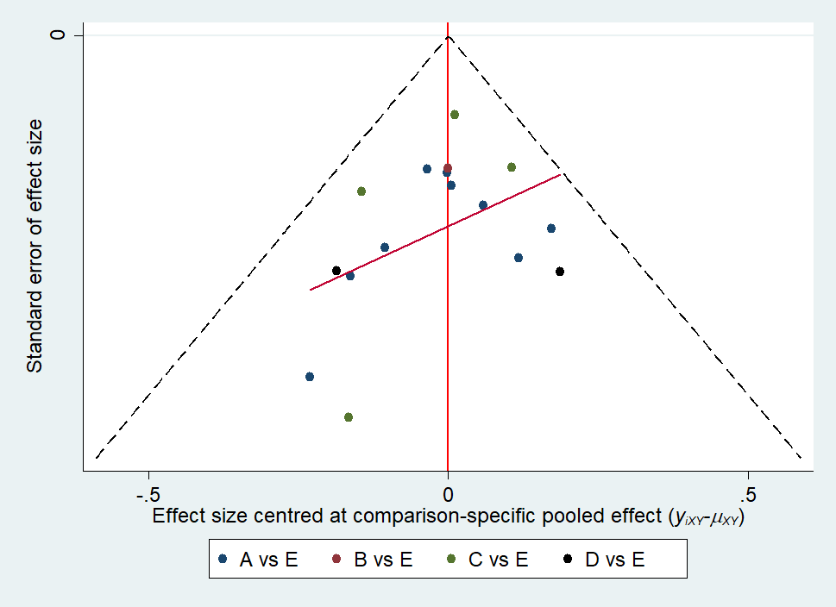 Note: FigureS9: A: Acupuncture; B: Warm acupuncture; C: Acupoint catgut embedding; D: Acupuncture and moxibustion; E: HRT.7.2 Comparison-adjusted funnel plots of FSH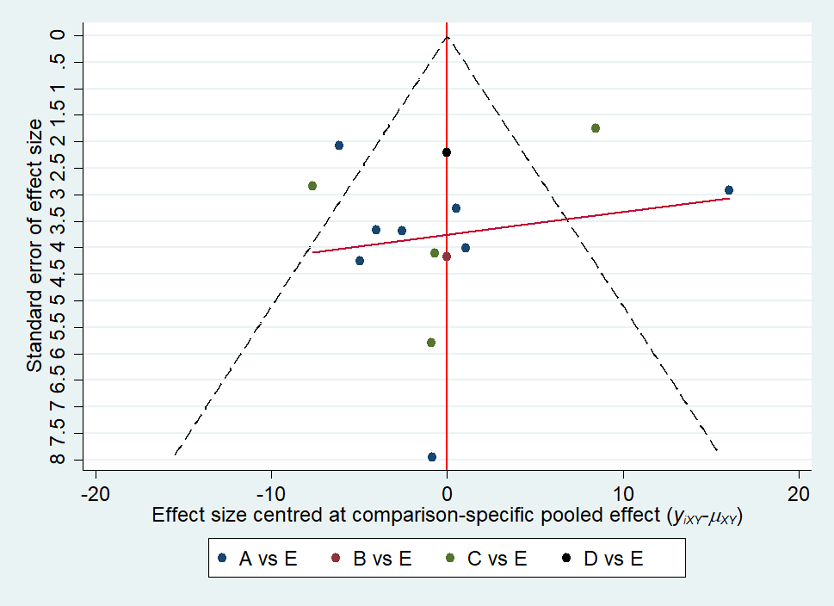 Note: FigureS10: A: Acupuncture; B: Warm acupuncture; C: Acupoint catgut embedding; D: Acupuncture and moxibustion; E: HRT.7.3 Comparison-adjusted funnel plots of E2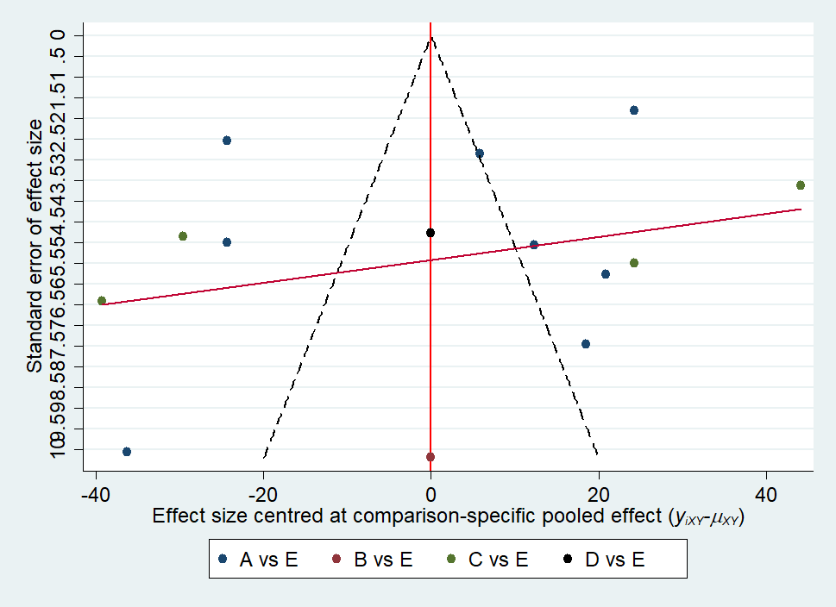 Note: FigureS11: A: Acupuncture; B: Warm acupuncture; C: Acupoint catgut embedding; D: Acupuncture and moxibustion; E: HRT.7.4 Comparison-adjusted funnel plots of LH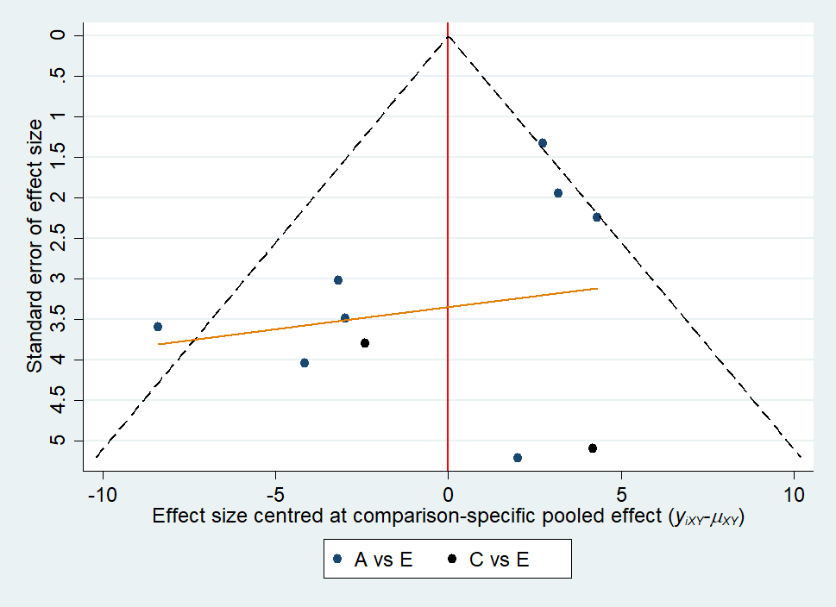 Note: FigureS12: A: Acupuncture; C: Acupoint catgut embedding; E: HRT.